Slovenský zväz športového rybolovuSlovenský rybársky zväz – Rada Žilina,MsO SRZ Košice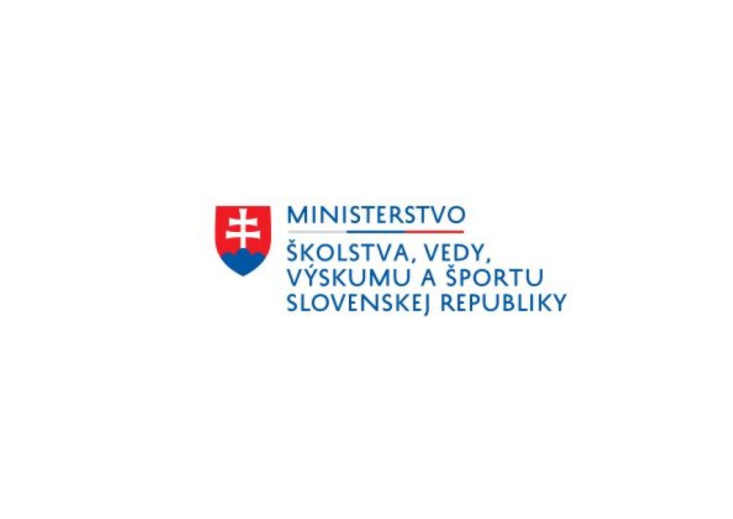 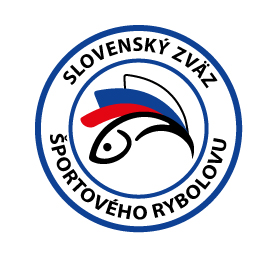 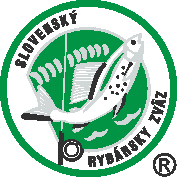 PropozícieLRU – feederDivízia B2. dvojkolo18.09. – 19.09.2021Košice - HornádPodľa plánu športovej činnosti pre rok 2021, Slovenský zväz športového rybolovu a  SRZ Rada Žilina v spolupráci so SRZ MsO Košice  usporiada športové rybárske preteky 2. dvojkolo divízia B LRU – feeder.Účastníci pretekov: družstvá MO, MsO SRZTermín konania:	18.09. - 19.09.2021 Miesto konania:	Košice, časť Nad Jazerom - Hornád 4-0631-1-1Organizačný štáb:Riaditeľ pretekov:	            Štefan Harčár	 Garant rady SRZ:		Martin NinčákHlavný rozhodca:		Michal KrasnickýSektoroví rozhodcovia:	Filip KonkolTechnický vedúci:		Ing.Jozef HirjakBodovacia komisia:		hl.rozhodca+ 2 zabezpečí organizátorZdravotnícke zabezpečenie:	v prípade potreby na tel. 112V prípade nepriaznivej pandemickej situácie môžu byť preteky preložené alebo zrušené, informácia bude zverejnená týždeň pred pretekmi.Každý pretekár je povinný dodržiavať hygienické opatrenia podľa aktuálnej vyhlášky Úradu verejného zdravotníctva SR, ktoré budú zverejnené pred pretekmi.Technické pokyny:Športové rybárske preteky sú usporiadané podľa zákona 216/2018 Z.z. § 20 a vykonávacej vyhlášky 381/2018 § 15.Preteká sa podľa súťažných pravidiel SZŠR pre LRU Feeder a aktuálnych modifikácií pre  rok 2021. Množstvo krmiva rastlinného pôvodu je stanovené na 12 l a množstvo návnad živočíšneho pôvodu na 2,5 l (z toho môže byť max. 0,5 l kŕmnej patentky). Všetci pretekári musia mať pri kontrole živú návnadu pripravenú v sade odmerných nádob vzor „Sensas" a pre lovnú patentku vzor  „Tubertini“.Návnada rastlinného pôvodu musí byť pri kontrole krmiva umiestnená v rybárskom vedre so značkami objemu na vnútornej strane.Pstruh potočný, pstruh dúhový, hlavátka podunajská a ploska pásavá sa nezapočítajú do úlovkov a je zákaz tieto ryby sieťkovať, musia byť po zdolaní okamžite šetrne vrátené do vody!Pretekárska trať:  Tok rieky Hornád, šírka koryta 50 – 55 m, hĺbka vody od 1,5 m do 3 m, dno štrkovité, na niektorých miestach s miernym nánosom bahna, bez väčších prekážok. Breh trávnatý.Výskyt rýb:  mrena, podustva, nosáľ, kapor, plotica, jalecPrístup na trať: mapa s príjazdom zo smeru od Rožňavy                        mapa s príjazdom zo smeru od Prešova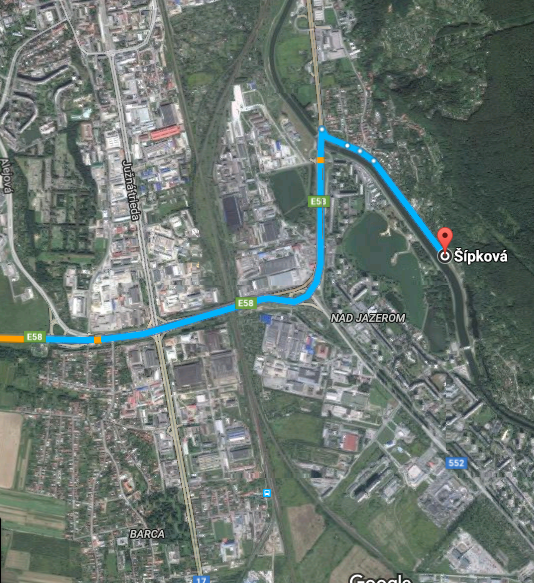 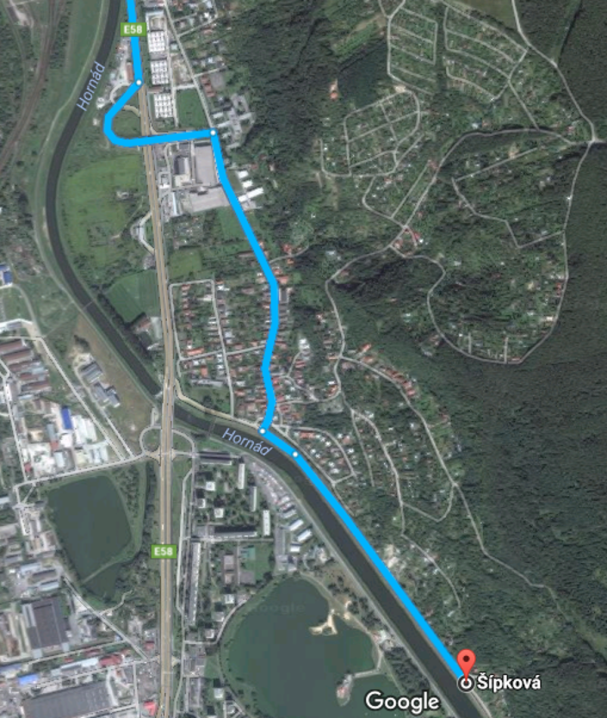 Časový program:Piatok 17.09.2021nepovinný tréning od 09:00 do 16:00, opustenie trate do 18:00počas tréningu je zakázané sieťkovať úlovkySobota 18.09.202107.00 - 07.30	prezentácia 07.30 - 08.00	otvorenie pretekov a žrebovanie 08.00 - 08.15	presun pred pretekárske miesto 08.15 - 09.50		vstup do pretekárskeho miesta, príprava na preteky, kontrola množstva návnad a nástrah (v prvých 30-60 min. prípravy na preteky) 09:50 - 10.00	kŕmenie 10.00 - 15.00	lovenie15.00 – 15:30	váženie Nedeľa 19.09.202107.00 - 07.30	prezentácia 07.30 - 08.00	žrebovanie 08.00 - 08.15	presun pred pretekárske miesto 08.15 - 09.50	vstup do pretekárskeho miesta, príprava na preteky, kontrola množstva      návnad a nástrah (v prvých 30-60 min. prípravy na preteky) 09:50 - 10.00	kŕmenie 10.00 - 15.00	lovenie15.00 – 15:30	váženie 16.30 - 	vyhodnotenie druhého kola pretekov a ročníka 2021Rozpis signálov:1. signál s/n 08:15 - 90 minút pred začiatkom pretekov povoľuje vstup pretekára na svoje lovné miesto a signalizuje začiatok prípravy. Počas prvých 30 - 60 min prípravy prebehne kontrola krmiva a nástrah, ktoré musia byť umiestnené pred lovným miestom. Po kontrole nástrah a krmiva si pretekár znesie skontrolované krmivo a nástrahy do lovného miesta. Po tejto kontrole nesmie pretekár opustiť lovné miesto bez súhlasu dvoch pretekárov alebo rozhodcu a je zakázané čokoľvek vynášať alebo donášať do priestoru lovného miesta.2. signál s/n 08:45 - 5 minút do začiatku kontroly vnadiacich zmesí  a nástrah3. signál s/n 09:50 - 10 minút pred začiatkom pretekov 10 minútové základné kŕmenie4. signál s/n 10:00 - začiatok pretekov5. signál s/n 14:55 - 5 minút do konca pretekov6. signál s/n 15:00 - koniec pretekov Záverečné ustanovenia:Všetci pretekári musia mať platné registračné preukazy športovca SZŠR a preukazy člena SRZ. Vedúci družstva musí na požiadanie rozhodcu predložiť súpisku družstva.Preteká sa za každého počasia. V prípade búrky bude pretek prerušený a bude sa postupovať podľa platných súťažných pravidiel. (čl. 22 súťažných pravidiel LRU-Feeder)Každý pretekár preteká na vlastnú zodpovednosť a riziko, za svoje správanie nesie plnú zodpovednosť.Tréning pred pretekom je povolený v rámci uvedených podmienok a časového rozmedzia bez možnosti sieťkovania úlovkov.Občerstvenie: potrebné zabezpečiť individuálne.Ubytovanie: usporiadateľ nezabezpečuje, možné zabezpečiť si individuálne.Informácie o pretekoch: Ing.Jozef Hirjak 0903 732 869Na zabezpečenie týchto pretekov bol použitý príspevok uznanému športu z Ministerstva školstva, vedy výskumu a športu Slovenskej republikyPropozície kontroloval predseda ŠO LRU - feeder.Organizačný štáb Vám želá veľa úspechov na pretekoch.Petrov zdar!V Ý S L E D K Y    D R U Ž S T I EVpo druhom dvojkoleV Ý S L E D K Y    D R U Ž S T I EVpo druhom dvojkoleV Ý S L E D K Y    D R U Ž S T I EVpo druhom dvojkoleV Ý S L E D K Y    D R U Ž S T I EVpo druhom dvojkoleZO  SRZZO  SRZSúčet umiest.C I P S                B o d yPoradieZO  SRZSúčet umiest.C I P S                B o d yPoradieBanská Bystrica B Czechoslovakia team15,057 4751Považská Bystrica B Browning 17,054 6202Veľký Krtíš22,055 0853Košice D Tubertini24,041 3104Žilina26,042 7005Košice E Feeder team Košice 31,0       39 3506Veľké Kapušany39,029 9257Košice F Veteran team42,022 2808